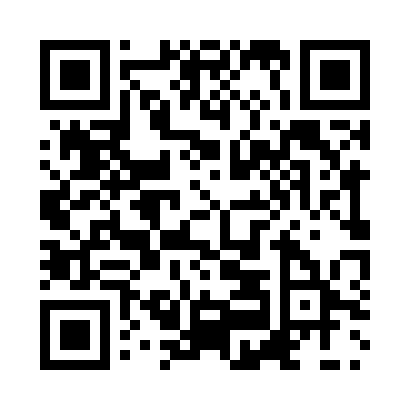 Prayer times for Kalaran, BangladeshWed 1 May 2024 - Fri 31 May 2024High Latitude Method: NonePrayer Calculation Method: University of Islamic SciencesAsar Calculation Method: ShafiPrayer times provided by https://www.salahtimes.comDateDayFajrSunriseDhuhrAsrMaghribIsha1Wed4:095:2811:583:216:277:472Thu4:085:2811:573:206:287:483Fri4:075:2711:573:206:287:484Sat4:065:2611:573:206:297:495Sun4:055:2611:573:196:297:496Mon4:055:2511:573:196:297:507Tue4:045:2411:573:196:307:518Wed4:035:2411:573:196:307:519Thu4:025:2311:573:186:317:5210Fri4:025:2311:573:186:317:5311Sat4:015:2211:573:186:327:5312Sun4:005:2211:573:176:327:5413Mon4:005:2111:573:176:337:5514Tue3:595:2111:573:176:337:5515Wed3:585:2011:573:176:337:5616Thu3:585:2011:573:166:347:5617Fri3:575:2011:573:166:347:5718Sat3:565:1911:573:166:357:5819Sun3:565:1911:573:166:357:5820Mon3:555:1911:573:166:367:5921Tue3:555:1811:573:166:368:0022Wed3:545:1811:573:156:378:0023Thu3:545:1811:573:156:378:0124Fri3:545:1711:573:156:388:0125Sat3:535:1711:573:156:388:0226Sun3:535:1711:583:156:388:0327Mon3:525:1711:583:156:398:0328Tue3:525:1611:583:156:398:0429Wed3:525:1611:583:156:408:0430Thu3:515:1611:583:146:408:0531Fri3:515:1611:583:146:418:06